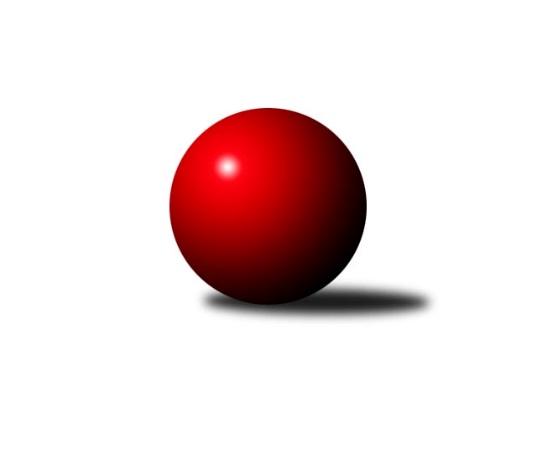 Č.20Ročník 2017/2018	4.3.2018Nejlepšího výkonu v tomto kole: 2791 dosáhli družstva: KK Dobruška , SKK Třebechovice p. O.Východočeská divize 2017/2018Výsledky 20. kolaSouhrnný přehled výsledků:TJ Lokomotiva Trutnov B	- TJ Start Rychnov n. Kn. B	7:9	2584:2600		1.3.TJ Sokol Rybník	- SKK Vrchlabí B	14:2	2450:2326		2.3.KK Dobruška 	- TJ Dvůr Králové n. L. 	14:2	2791:2697		2.3.TJ Jiskra Hylváty	- KK Vysoké Mýto 	12:4	2647:2617		2.3.SKK České Meziříčí 	- SKK Třebechovice p. O.	4:12	2654:2791		2.3.TJ Červený Kostelec B	- TJ Nová Paka 		dohrávka		12.3.TJ Tesla Pardubice 	- KK Zálabák Smiřice 		dohrávka		14.3.TJ Nová Paka 	- TJ Lokomotiva Trutnov B	11:5	2528:2514		27.2.TJ Sokol Rybník	- KK Dobruška 	6:10	2386:2396		27.2.TJ Nová Paka 	- TJ Jiskra Hylváty	2:14	2463:2531		1.3.Tabulka družstev:	1.	TJ Tesla Pardubice	19	14	2	3	201 : 103 	 	 2668	30	2.	SKK Třebechovice p. O.	20	13	2	5	194 : 126 	 	 2636	28	3.	KK Dobruška	20	12	2	6	179 : 141 	 	 2584	26	4.	SKK České Meziříčí	20	12	1	7	185 : 135 	 	 2606	25	5.	KK Zálabák Smiřice	19	12	1	6	167 : 137 	 	 2682	25	6.	KK Vysoké Mýto	20	12	0	8	183 : 137 	 	 2602	24	7.	TJ Start Rychnov n. Kn. B	20	11	0	9	161 : 159 	 	 2565	22	8.	TJ Červený Kostelec B	19	9	0	10	138 : 166 	 	 2577	18	9.	TJ Dvůr Králové n. L.	20	8	1	11	158 : 162 	 	 2603	17	10.	TJ Jiskra Hylváty	20	7	2	11	147 : 173 	 	 2586	16	11.	TJ Lokomotiva Trutnov B	20	6	1	13	140 : 180 	 	 2556	13	12.	TJ Nová Paka	19	5	1	13	123 : 181 	 	 2533	11	13.	SKK Vrchlabí B	20	5	1	14	122 : 198 	 	 2547	11	14.	TJ Sokol Rybník	20	5	0	15	110 : 210 	 	 2532	10Podrobné výsledky kola:	 TJ Lokomotiva Trutnov B	2584	7:9	2600	TJ Start Rychnov n. Kn. B	Aleš Kotek	 	 216 	 232 		448 	 2:0 	 427 	 	203 	 224		Oldřich Krsek	David Chaloupka	 	 226 	 187 		413 	 0:2 	 474 	 	228 	 246		Jiří Pácha	Miloš Veigl	 	 227 	 206 		433 	 2:0 	 406 	 	201 	 205		Matěj Stančík	Karel Kratochvíl	 	 238 	 216 		454 	 2:0 	 433 	 	212 	 221		Michal Kala	Jaroslav Jusko	 	 214 	 202 		416 	 0:2 	 440 	 	210 	 230		Martin Čihák	Jaroslav Jeníček *1	 	 204 	 216 		420 	 1:1 	 420 	 	199 	 221		Petr Gálusrozhodčí: střídání: *1 od 41. hodu Zdeněk BabkaNejlepší výkon utkání: 474 - Jiří Pácha	 TJ Sokol Rybník	2450	14:2	2326	SKK Vrchlabí B	Ondřej Číž	 	 198 	 188 		386 	 2:0 	 385 	 	197 	 188		Miroslav Mejznar	Marcel Novotný	 	 224 	 197 		421 	 2:0 	 364 	 	191 	 173		Milan Ringel	Miroslav ml. Kolář	 	 210 	 209 		419 	 2:0 	 400 	 	215 	 185		Pavel Gracias	Lukáš Műller	 	 187 	 199 		386 	 2:0 	 370 	 	189 	 181		Roman Sýs	Tomáš Herrman	 	 202 	 189 		391 	 0:2 	 427 	 	211 	 216		Vlado Žiško	Tomáš Műller	 	 229 	 218 		447 	 2:0 	 380 	 	190 	 190		Jan Horáčekrozhodčí: Nejlepší výkon utkání: 447 - Tomáš Műller	 KK Dobruška 	2791	14:2	2697	TJ Dvůr Králové n. L. 	Michal Balcar	 	 210 	 219 		429 	 0:2 	 489 	 	250 	 239		Jiří Červinka	Josef Kupka	 	 257 	 230 		487 	 2:0 	 462 	 	248 	 214		Luděk Horák	Martin Děkan	 	 226 	 224 		450 	 2:0 	 440 	 	202 	 238		Lukáš Blažej	Roman Václavek	 	 235 	 226 		461 	 2:0 	 448 	 	235 	 213		Petr Janeček	Jiří Slavík	 	 252 	 244 		496 	 2:0 	 420 	 	216 	 204		Michal Sirový	Jan Králíček	 	 215 	 253 		468 	 2:0 	 438 	 	238 	 200		Ladislav Zívrrozhodčí: Nejlepší výkon utkání: 496 - Jiří Slavík	 TJ Jiskra Hylváty	2647	12:4	2617	KK Vysoké Mýto 	Jan Vencl	 	 210 	 226 		436 	 2:0 	 432 	 	199 	 233		Tomáš Kyndl	Tomáš Skala	 	 210 	 202 		412 	 0:2 	 472 	 	225 	 247		Václav Kašpar	Zdeněk Kaplan	 	 210 	 234 		444 	 2:0 	 435 	 	219 	 216		Daniel Stráník	Jakub Stejskal	 	 247 	 212 		459 	 2:0 	 423 	 	199 	 224		Michal Hynek	Karel Řehák	 	 220 	 217 		437 	 0:2 	 443 	 	240 	 203		Jaroslav Stráník	Milan Januška	 	 237 	 222 		459 	 2:0 	 412 	 	198 	 214		Petr Bartošrozhodčí: Nejlepší výkon utkání: 472 - Václav Kašpar	 SKK České Meziříčí 	2654	4:12	2791	SKK Třebechovice p. O.	Milan Vošvrda	 	 210 	 233 		443 	 0:2 	 489 	 	226 	 263		Zdeněk ml. Mařák	Ladislav Lorenc	 	 211 	 205 		416 	 0:2 	 471 	 	236 	 235		Oldřich Motyčka	Jan Brouček	 	 235 	 236 		471 	 2:0 	 462 	 	239 	 223		Robert Petera	Martin Prošvic	 	 240 	 237 		477 	 2:0 	 457 	 	218 	 239		Luděk Moravec	Kamil Vošvrda	 	 215 	 206 		421 	 0:2 	 477 	 	231 	 246		Jiří Bek	David Štěpán	 	 211 	 215 		426 	 0:2 	 435 	 	206 	 229		Miroslav Cupalrozhodčí: Nejlepší výkon utkání: 489 - Zdeněk ml. Mařák	 TJ Nová Paka 	2528	11:5	2514	TJ Lokomotiva Trutnov B	Jiří Kout	 	 211 	 219 		430 	 2:0 	 402 	 	193 	 209		Aleš Kotek	Bohuslav Bajer	 	 221 	 201 		422 	 2:0 	 400 	 	201 	 199		David Chaloupka	Dobroslav Lánský	 	 192 	 178 		370 	 0:2 	 424 	 	222 	 202		Karel Kratochvíl	Jaromír Erlebach	 	 201 	 209 		410 	 0:2 	 433 	 	217 	 216		Jaroslav Jusko	Jan Šmidrkal	 	 237 	 205 		442 	 2:0 	 401 	 	175 	 226		Zdeněk Babka	Jiří Bajer	 	 229 	 225 		454 	 1:1 	 454 	 	223 	 231		Miloš Veiglrozhodčí: Nejlepšího výkonu v tomto utkání: 454 kuželek dosáhli: Jiří Bajer, Miloš Veigl	 TJ Sokol Rybník	2386	6:10	2396	KK Dobruška 	Marcel Novotný	 	 187 	 201 		388 	 0:2 	 405 	 	187 	 218		Josef Kupka	Lukáš Műller	 	 170 	 209 		379 	 2:0 	 370 	 	177 	 193		Michal Balcar	Milan Pustaj	 	 179 	 202 		381 	 0:2 	 425 	 	216 	 209		Jiří Slavík	Tomáš Herrman	 	 218 	 198 		416 	 2:0 	 413 	 	191 	 222		Martin Děkan	Ondřej Číž	 	 205 	 174 		379 	 0:2 	 387 	 	181 	 206		Jan Králíček	Tomáš Műller	 	 227 	 216 		443 	 2:0 	 396 	 	195 	 201		Petr Havlíkrozhodčí: Nejlepší výkon utkání: 443 - Tomáš Műller	 TJ Nová Paka 	2463	2:14	2531	TJ Jiskra Hylváty	Jiří Kout	 	 207 	 193 		400 	 0:2 	 427 	 	213 	 214		Jakub Stejskal	Dobroslav Lánský	 	 203 	 211 		414 	 2:0 	 352 	 	166 	 186		Tomáš Skala	Jaromír Erlebach	 	 217 	 207 		424 	 0:2 	 446 	 	218 	 228		Tomáš Pražák	Bohuslav Bajer	 	 186 	 187 		373 	 0:2 	 432 	 	213 	 219		Jan Vencl	Jan Šmidrkal	 	 227 	 213 		440 	 0:2 	 457 	 	232 	 225		Milan Januška	Jiří Bajer	 	 219 	 193 		412 	 0:2 	 417 	 	225 	 192		Karel Řehákrozhodčí: Nejlepší výkon utkání: 457 - Milan JanuškaPořadí jednotlivců:	jméno hráče	družstvo	celkem	plné	dorážka	chyby	poměr kuž.	Maximum	1.	Martin Ivan 	KK Zálabák Smiřice 	459.87	305.3	154.6	4.8	10/10	(517)	2.	Michal Talacko 	TJ Tesla Pardubice 	457.05	306.1	150.9	2.4	11/11	(495)	3.	Martin Kamenický 	KK Zálabák Smiřice 	455.25	302.4	152.9	4.3	10/10	(514)	4.	Zdeněk Kaplan 	TJ Jiskra Hylváty	454.30	304.9	149.4	2.8	8/11	(488)	5.	Zdeněk ml. Mařák 	SKK Třebechovice p. O.	452.43	304.9	147.5	3.6	10/11	(491)	6.	Marek Zívr 	SKK Vrchlabí B	452.35	302.4	150.0	3.3	8/11	(468)	7.	Milan Vaněk 	TJ Tesla Pardubice 	451.97	306.3	145.7	3.5	11/11	(485)	8.	David Hanzlíček 	KK Zálabák Smiřice 	451.36	306.6	144.7	4.6	10/10	(504)	9.	Jan Brouček 	SKK České Meziříčí 	451.30	301.2	150.1	2.6	10/11	(494)	10.	Michal Janeček 	KK Zálabák Smiřice 	449.81	306.4	143.4	4.1	8/10	(496)	11.	Jiří Bajer 	TJ Nová Paka 	448.39	306.1	142.3	2.3	10/10	(500)	12.	Jiří Bek 	SKK Třebechovice p. O.	448.32	302.0	146.4	2.8	11/11	(493)	13.	Vít Veselý 	TJ Tesla Pardubice 	448.31	303.1	145.3	6.1	10/11	(490)	14.	Oldřich Motyčka 	SKK Třebechovice p. O.	447.47	299.6	147.9	3.5	11/11	(504)	15.	Martin Prošvic 	SKK České Meziříčí 	447.15	304.2	143.0	3.9	11/11	(477)	16.	Tomáš Kyndl 	KK Vysoké Mýto 	446.85	296.7	150.1	4.5	11/11	(507)	17.	Jiří Slavík 	KK Dobruška 	446.52	299.8	146.8	2.8	11/11	(536)	18.	Jaroslav Jeníček 	TJ Lokomotiva Trutnov B	444.83	300.3	144.5	5.9	8/11	(483)	19.	Jiří Kmoníček 	TJ Sokol Rybník	444.56	303.4	141.1	4.7	9/11	(504)	20.	Petr Janeček 	TJ Dvůr Králové n. L. 	444.23	303.8	140.4	4.4	11/11	(475)	21.	Jiří Mochan 	KK Zálabák Smiřice 	443.70	297.9	145.8	4.6	9/10	(506)	22.	Martin Hubáček 	TJ Tesla Pardubice 	443.64	299.9	143.7	3.8	10/11	(489)	23.	Miloš Veigl 	TJ Lokomotiva Trutnov B	443.23	299.3	144.0	4.6	9/11	(486)	24.	Martin Děkan 	KK Dobruška 	441.07	298.9	142.1	4.9	10/11	(487)	25.	Luděk Horák 	TJ Dvůr Králové n. L. 	440.62	301.4	139.2	3.8	9/11	(493)	26.	Jan Vencl 	TJ Jiskra Hylváty	440.31	300.0	140.3	5.4	11/11	(489)	27.	Ladislav Zívr 	TJ Dvůr Králové n. L. 	439.44	304.4	135.0	3.4	9/11	(491)	28.	Roman Václavek 	KK Dobruška 	439.17	301.4	137.8	5.0	10/11	(493)	29.	Kamil Vošvrda 	SKK České Meziříčí 	438.26	297.8	140.5	5.5	10/11	(480)	30.	Robert Petera 	SKK Třebechovice p. O.	438.06	298.0	140.0	2.2	8/11	(462)	31.	Jiří Červinka 	TJ Dvůr Králové n. L. 	437.75	299.8	138.0	4.0	9/11	(489)	32.	Michal Šic 	TJ Tesla Pardubice 	437.25	293.6	143.7	4.3	10/11	(469)	33.	Jaroslav Stráník 	KK Vysoké Mýto 	436.46	302.1	134.3	5.5	9/11	(476)	34.	Jan Králíček 	KK Dobruška 	435.90	300.0	135.9	6.8	11/11	(491)	35.	Miroslav Cupal 	SKK Třebechovice p. O.	435.66	292.1	143.6	4.3	11/11	(477)	36.	Petr Linhart 	TJ Červený Kostelec B	435.56	296.1	139.5	3.7	11/11	(481)	37.	Tomáš Műller 	TJ Sokol Rybník	435.44	295.8	139.7	4.5	11/11	(468)	38.	Matěj Stančík 	TJ Start Rychnov n. Kn. B	435.25	302.0	133.2	7.2	8/11	(529)	39.	Daniel Stráník 	KK Vysoké Mýto 	434.28	300.5	133.8	5.4	11/11	(487)	40.	Jiří Kout 	TJ Nová Paka 	433.03	296.0	137.0	5.4	9/10	(483)	41.	Luděk Moravec 	SKK Třebechovice p. O.	433.00	299.5	133.5	6.3	10/11	(470)	42.	Radek Urgela 	KK Zálabák Smiřice 	432.93	298.7	134.2	6.3	10/10	(485)	43.	David Štěpán 	SKK České Meziříčí 	431.43	290.6	140.8	4.8	10/11	(494)	44.	Jakub Wenzel 	TJ Červený Kostelec B	431.26	292.3	138.9	4.4	9/11	(464)	45.	Roman Sýs 	SKK Vrchlabí B	430.80	293.5	137.3	5.2	10/11	(473)	46.	Lukáš Blažej 	TJ Dvůr Králové n. L. 	430.47	296.8	133.7	5.8	10/11	(473)	47.	Michal Kala 	TJ Start Rychnov n. Kn. B	429.82	294.3	135.5	6.3	11/11	(499)	48.	Lukáš Műller 	TJ Sokol Rybník	429.57	294.7	134.9	6.1	9/11	(450)	49.	Jaroslav Jusko 	TJ Lokomotiva Trutnov B	429.12	295.3	133.8	5.6	9/11	(476)	50.	Michal Vlček 	TJ Červený Kostelec B	428.20	297.9	130.3	6.9	11/11	(482)	51.	Ladislav Lorenc 	SKK České Meziříčí 	428.04	291.9	136.1	5.0	10/11	(488)	52.	Petr Bartoš 	KK Vysoké Mýto 	427.77	290.3	137.5	4.8	11/11	(514)	53.	Jiří Pácha 	TJ Start Rychnov n. Kn. B	427.18	296.0	131.1	5.1	10/11	(478)	54.	Oldřich Krsek 	TJ Start Rychnov n. Kn. B	425.93	295.8	130.1	5.5	9/11	(483)	55.	Tomáš Pražák 	TJ Jiskra Hylváty	425.93	293.0	132.9	5.6	8/11	(467)	56.	Milan Vošvrda 	SKK České Meziříčí 	425.69	290.1	135.6	6.7	11/11	(471)	57.	Jan Janeček 	TJ Dvůr Králové n. L. 	425.65	293.5	132.1	6.9	9/11	(523)	58.	Marcel Novotný 	TJ Sokol Rybník	425.63	288.9	136.7	6.9	11/11	(462)	59.	Zdeněk Babka 	TJ Lokomotiva Trutnov B	424.64	293.6	131.0	6.1	10/11	(495)	60.	Jan Horáček 	SKK Vrchlabí B	424.41	287.8	136.6	4.2	8/11	(462)	61.	Milan Vencl 	TJ Jiskra Hylváty	424.40	295.6	128.8	6.7	9/11	(462)	62.	Petr Gálus 	TJ Start Rychnov n. Kn. B	423.87	291.3	132.5	7.2	10/11	(485)	63.	Karel Kratochvíl 	TJ Lokomotiva Trutnov B	423.38	289.9	133.5	5.3	10/11	(455)	64.	František Adamů  st.	TJ Červený Kostelec B	422.95	292.9	130.1	5.1	11/11	(460)	65.	Jaromír Erlebach 	TJ Nová Paka 	422.28	291.6	130.6	6.5	8/10	(443)	66.	Dobroslav Lánský 	TJ Nová Paka 	420.03	287.0	133.0	6.1	8/10	(475)	67.	Tomáš Herrman 	TJ Sokol Rybník	419.86	296.1	123.8	7.7	9/11	(457)	68.	Aleš Kotek 	TJ Lokomotiva Trutnov B	419.81	290.1	129.7	5.9	10/11	(465)	69.	Michal Hynek 	KK Vysoké Mýto 	417.41	287.4	130.0	6.8	11/11	(457)	70.	Michal Balcar 	KK Dobruška 	416.03	281.8	134.3	6.5	11/11	(461)	71.	Karel Řehák 	TJ Jiskra Hylváty	414.51	283.4	131.1	5.6	10/11	(458)	72.	Tomáš Kincl 	TJ Červený Kostelec B	413.23	282.8	130.4	6.3	10/11	(454)	73.	Jakub Seniura 	TJ Start Rychnov n. Kn. B	411.94	292.2	119.8	9.2	9/11	(524)	74.	Tomáš Skala 	TJ Jiskra Hylváty	410.38	286.8	123.5	9.0	8/11	(448)	75.	Bohuslav Bajer 	TJ Nová Paka 	408.51	287.0	121.5	9.2	8/10	(444)	76.	Ondřej Číž 	TJ Sokol Rybník	400.94	281.9	119.1	8.4	10/11	(432)	77.	Martin Štryncl 	TJ Nová Paka 	399.67	292.4	107.2	9.8	7/10	(435)		Petr Kotek 	TJ Lokomotiva Trutnov B	467.00	317.0	150.0	7.0	1/11	(467)		Vladimír Vodička 	TJ Červený Kostelec B	466.00	317.0	149.0	9.0	1/11	(466)		Václav Kašpar 	KK Vysoké Mýto 	465.90	306.1	159.8	2.9	6/11	(497)		Martin Čihák 	TJ Start Rychnov n. Kn. B	465.17	318.1	147.1	3.8	4/11	(530)		Zdeněk Kejzlar 	TJ Červený Kostelec B	465.00	306.0	159.0	3.0	2/11	(494)		Lukáš Trýzna 	SKK Vrchlabí B	455.50	316.5	139.0	6.0	1/11	(471)		Josef Glos 	SKK Vrchlabí B	455.00	303.0	152.0	5.0	1/11	(455)		Václav Šmída 	TJ Start Rychnov n. Kn. B	454.10	301.8	152.4	3.2	5/11	(523)		Ladislav Jedlička 	TJ Jiskra Hylváty	454.00	310.0	144.0	4.0	2/11	(475)		Vojtěch Kazda 	TJ Nová Paka 	450.00	299.0	151.0	4.5	2/10	(485)		Milan Januška 	TJ Jiskra Hylváty	449.52	303.8	145.7	3.9	5/11	(474)		Pavel Jandera 	KK Vysoké Mýto 	448.00	300.0	148.0	4.0	1/11	(448)		Miroslav Šulc 	TJ Dvůr Králové n. L. 	448.00	326.0	122.0	10.0	1/11	(448)		Dalibor Chráska 	TJ Červený Kostelec B	446.38	301.0	145.4	2.9	7/11	(470)		Jiří Vokřál 	KK Zálabák Smiřice 	446.00	321.0	125.0	4.0	1/10	(446)		Ivo Janda 	KK Dobruška 	442.00	318.0	124.0	6.0	1/11	(442)		Jakub Stejskal 	TJ Jiskra Hylváty	440.25	287.4	152.8	3.9	5/11	(480)		Ondřej Pecza 	KK Vysoké Mýto 	440.00	325.0	115.0	8.0	1/11	(440)		Jiří Horáček 	SKK Vrchlabí B	439.09	303.3	135.8	5.0	4/11	(462)		Kateřina Šmídová 	TJ Dvůr Králové n. L. 	439.00	294.0	145.0	6.0	1/11	(444)		Josef Ledajaks 	KK Vysoké Mýto 	438.00	316.0	122.0	3.0	1/11	(438)		Stanislav Nosek 	KK Zálabák Smiřice 	437.00	295.0	142.0	6.0	2/10	(441)		Josef Kupka 	KK Dobruška 	435.43	288.5	147.0	6.4	6/11	(492)		Ladislav Zemánek 	TJ Tesla Pardubice 	434.61	297.3	137.3	4.4	6/11	(470)		Petr Čermák 	SKK Vrchlabí B	433.52	303.6	130.0	7.1	7/11	(469)		Ondřej Votoček 	SKK Vrchlabí B	433.17	292.8	140.3	3.7	5/11	(474)		Michal Jasanský 	KK Vysoké Mýto 	433.00	284.0	149.0	5.0	1/11	(433)		Jiří Sedlák 	TJ Tesla Pardubice 	433.00	291.3	141.7	4.0	3/11	(452)		Ladislav Urbánek 	TJ Start Rychnov n. Kn. B	433.00	308.0	125.0	10.0	1/11	(433)		Bedřich Šiška 	TJ Tesla Pardubice 	431.44	305.1	126.4	7.5	6/11	(455)		Jan Šmidrkal 	TJ Nová Paka 	430.50	296.2	134.3	4.9	4/10	(452)		Eva Kammelová 	TJ Lokomotiva Trutnov B	428.00	299.0	129.0	5.0	1/11	(428)		Monika Horová 	TJ Dvůr Králové n. L. 	427.22	295.7	131.6	6.1	6/11	(454)		Vlado Žiško 	SKK Vrchlabí B	427.00	285.0	142.0	3.0	1/11	(427)		Vladimír Gütler 	KK Dobruška 	426.00	291.5	134.5	4.0	2/11	(447)		Petr John 	TJ Jiskra Hylváty	425.00	303.0	122.0	8.0	1/11	(425)		Jindřich Kašpar 	TJ Červený Kostelec B	424.48	287.0	137.5	3.5	5/11	(457)		David Chaloupka 	TJ Lokomotiva Trutnov B	422.11	299.3	122.8	6.2	3/11	(454)		Karel Slavík 	TJ Lokomotiva Trutnov B	421.00	291.0	130.0	4.0	1/11	(421)		Milan Ringel 	SKK Vrchlabí B	420.64	288.6	132.0	5.3	5/11	(462)		Jiří Zvejška 	KK Vysoké Mýto 	419.14	299.8	119.4	6.6	6/11	(469)		Ladislav Kolář 	TJ Jiskra Hylváty	419.00	285.5	133.5	8.5	2/11	(422)		Miroslav Mejznar 	SKK Vrchlabí B	417.67	279.7	138.0	6.7	3/11	(438)		Michal Sirový 	TJ Dvůr Králové n. L. 	417.50	288.5	129.0	8.5	2/11	(420)		Petr Bečka 	TJ Jiskra Hylváty	415.00	291.0	124.0	8.0	1/11	(415)		Jiří Hroneš 	KK Zálabák Smiřice 	413.00	279.0	134.0	7.0	1/10	(413)		Jaroslav Gottstein 	TJ Nová Paka 	411.00	296.0	115.0	11.0	1/10	(411)		Jindřich Brouček 	SKK České Meziříčí 	410.89	289.0	121.9	5.7	3/11	(477)		Martin Šnytr 	TJ Dvůr Králové n. L. 	410.00	283.0	127.0	1.0	1/11	(410)		Lukáš Fanc 	KK Dobruška 	408.50	283.0	125.5	12.0	2/11	(416)		Jaroslav Polanský 	KK Vysoké Mýto 	408.00	293.0	115.0	11.0	1/11	(408)		Pavel Müller 	SKK Vrchlabí B	407.18	282.9	124.3	8.7	7/11	(446)		Josef Prokopec 	TJ Lokomotiva Trutnov B	405.67	288.5	117.2	11.0	6/11	(429)		Jaroslav Hažva 	KK Zálabák Smiřice 	405.00	284.0	121.0	4.0	1/10	(405)		Josef Dvořák 	SKK Třebechovice p. O.	403.67	284.8	118.8	8.6	6/11	(432)		Miroslav ml. Kolář 	TJ Sokol Rybník	402.83	280.7	122.2	7.3	3/11	(419)		Petr Brandejs 	KK Dobruška 	402.00	288.0	114.0	8.0	1/11	(402)		Luděk Sukup 	KK Zálabák Smiřice 	401.00	282.0	119.0	3.0	1/10	(401)		Erik Folta 	TJ Nová Paka 	397.00	282.8	114.3	10.5	4/10	(426)		Pavel Gracias 	SKK Vrchlabí B	395.33	285.0	110.3	10.5	6/11	(414)		Tomáš Limberský 	SKK Vrchlabí B	395.00	271.0	124.0	4.0	1/11	(395)		Jaroslav Fajfer 	TJ Nová Paka 	394.00	279.0	115.0	7.0	1/10	(394)		Michal Erben 	SKK Vrchlabí B	392.20	272.8	119.4	9.4	5/11	(404)		Jan Suchý 	TJ Sokol Rybník	388.80	280.8	108.0	11.4	5/11	(432)		Zdeněk Číž 	TJ Sokol Rybník	385.50	257.5	128.0	7.0	1/11	(386)		Petr Havlík 	KK Dobruška 	385.00	270.0	115.0	9.0	2/11	(396)		David Neumann 	TJ Červený Kostelec B	380.00	279.0	101.0	15.0	1/11	(380)		Milan Hašek 	KK Dobruška 	380.00	280.5	99.5	16.0	2/11	(388)		Milan Pustaj 	TJ Sokol Rybník	376.50	286.0	90.5	14.0	2/11	(381)Sportovně technické informace:Starty náhradníků:registrační číslo	jméno a příjmení 	datum startu 	družstvo	číslo startu19403	Pavel Gracias	02.03.2018	SKK Vrchlabí B	6x10675	Zdeněk Babka	01.03.2018	TJ Lokomotiva Trutnov B	6x4580	Miloš Veigl	01.03.2018	TJ Lokomotiva Trutnov B	7x22161	David Chaloupka	01.03.2018	TJ Lokomotiva Trutnov B	4x18783	Josef Kupka	02.03.2018	KK Dobruška 	3x21615	Petr Havlík	27.02.2018	KK Dobruška 	2x24053	Miroslav Mejznar	02.03.2018	SKK Vrchlabí B	1x21307	Aleš Kotek	01.03.2018	TJ Lokomotiva Trutnov B	5x17656	Michal Sirový	02.03.2018	TJ Dvůr Králové n. L. 	2x13191	Roman Sýs	02.03.2018	SKK Vrchlabí B	7x843	Vladimír Žiško	02.03.2018	SKK Vrchlabí B	5x
Hráči dopsaní na soupisku:registrační číslo	jméno a příjmení 	datum startu 	družstvo	Program dalšího kola:21. kolo8.3.2018	čt	18:30	TJ Lokomotiva Trutnov B - TJ Sokol Rybník	9.3.2018	pá	17:00	TJ Start Rychnov n. Kn. B - SKK České Meziříčí 	9.3.2018	pá	17:00	SKK Třebechovice p. O. - TJ Jiskra Hylváty	9.3.2018	pá	17:00	KK Vysoké Mýto  - TJ Červený Kostelec B	9.3.2018	pá	17:00	TJ Nová Paka  - TJ Tesla Pardubice 	9.3.2018	pá	17:00	KK Zálabák Smiřice  - KK Dobruška 	9.3.2018	pá	17:00	TJ Dvůr Králové n. L.  - SKK Vrchlabí B	Nejlepší šestka kola - absolutněNejlepší šestka kola - absolutněNejlepší šestka kola - absolutněNejlepší šestka kola - absolutněNejlepší šestka kola - dle průměru kuželenNejlepší šestka kola - dle průměru kuželenNejlepší šestka kola - dle průměru kuželenNejlepší šestka kola - dle průměru kuželenNejlepší šestka kola - dle průměru kuželenPočetJménoNázev týmuVýkonPočetJménoNázev týmuPrůměr (%)Výkon8xJiří SlavíkDobruška4968xTomáš MűllerRybník111.34473xJiří ČervinkaDvůr Králové4892xZdeněk ml. MařákTřebechovice109.824892xZdeněk ml. MařákTřebechovice4895xJiří SlavíkDobruška108.714964xJosef KupkaDobruška4871xJiří PáchaRychnov B108.314742xMartin ProšvicČ. Meziříčí4771xBedřich ŠiškaPardubice108.194653xJiří BekTřebechovice4771xDalibor ChráskaTJ Červený Kostel108.05471